Academy  Internal Controls EvaluationReport 1 of 32020-21Academy Name:  Shenfield High SchoolDate of Review:   November 2020INTERNAL CONTROLS EVALUATION (ICE)This report relates to the first of a programme of three Internal Controls Evaluation reviews. All findings contained in this report should be considered by the academy’s committee responsible for providing assurance over the suitability of, and compliance with, the financial systems and operational controls in place. Key:High Priority: Trustees/Governors must review this recommendation as a priority.Medium Priority: Internal controls should be strengthened to minimise risk.Low Priority: Internal control could be strengthened in line with best practice, but little risk of material loss.For information.Checks performed to verify items listed in the scope of work found the systems to be in order and no issues were identified.The Juniper Education Academy ICE Service can provide assurance that appropriate financial controls are being operated within the academy, based on the understanding that the information provided during the review is accurate and complete. It should be noted however that recommendations to improve financial controls, if implemented, cannot guarantee that fraud or misappropriation could not occur. Please note that this report is an exception report, and therefore, only contains the details of any issues arising.Where appropriate this report contains references to the Academies Financial Handbook (AFH) effective 1st September 2020, the Anti-Fraud Checklist for Academy Trust's updated by the Education & Skills Funding Agency (ESFA) March 2018 and the Self Resource Management Self-Assessment Tool (SRMSAT). It is advised that an action plan be established to address areas of risk identified within this report, with an associated owner and a timeline for implementation. If trustees / governors decide not to implement any recommendation included in this report as high priority, the rationale should be formally recorded in the minutes of a board of trustees / governing body meeting.SECTION A: GOVERNANCE AND FINANCIAL MANAGEMENTSECTION B: BANKINGSECTION C: PAYROLL & EXPENSESKEY CONTACTSThis document is issued by Juniper EducationWe provide a range of world-class schoolsupport services in the following areas:China Educational LinksEducation AdvisersEducation Finance SupportSchools PayrollEducation HREducational VisitsGovernance and ClerkingSchool Effectiveness+Education Resources ServiceTarget TrackerTraining and DevelopmentJuniper Education Boundary House, 4 County Place, Chelmsford, CM2 0REt. 0345 200 8600 e. enquiries@junipereducation.org w. junipereducation.orgEnabling teachers to teach© 2019 Juniper Education. All rights reserved. This publication is the intellectual property of Juniper Education and no part of it may be reproduced, stored or transmitted by any means without prior permission of Juniper Education. Any unauthorised use for commercial gain will constitute an infringement of copyright.Enabling teachers to teachScope of WorkScope of WorkA1: Financial Oversight:appointment of statutory auditorsappointment of the clerk to the boardScheme of Delegation of Financial Powersauthorised signatories / specimen signature listfinance governance and Terms of ReferenceA2: Financial Planning and Monitoring:budget forecast returnacademy budgetA3: Transparency:‘Get Information About Schools’ registerregister of Persons with Significant Controlindividual declaration of interestsdisclosure of interests at meetingsmanaging related party transactions publication of member & trustee interests and other required information on the academy websiteA4: Gifts:gifts & hospitality receivedgifts & hospitality givenA5: Expenses:policyA6: Risk Management:Register of Operating Risks and schedule of reviewContingency and Business Continuity PlanA7: Internal Scrutiny:audit - governanceA7: Internal Scrutiny:whistleblowingA7: Internal Scrutiny:follow up of previous ‘high priority’ ICE recommendationsA7: Internal Scrutiny:review of statutory audit Management LetterA8: VAT: VAT registrationFindingsRecommendation / NotesAction PlanA1: Financial OversightA1: Financial OversightA1: Financial OversightAuthorised SignatoriesAuthorised SignatoriesAuthorised Signatories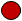 The signatories contained in the email from the bank did not agree to those listed in the Financial Regulations.  The Assistant Headteachers are signatories but are not listed as such in the Financial Regulations.The information contained in the bank mandate should be consistent with that recorded in the Financial Regulations approved by the board of trustees.Finance Governance and Terms of Reference Finance Governance and Terms of Reference Finance Governance and Terms of Reference Terms of Reference for the Resources Committee have not been recorded as being reviewed and approved during the past twelve months.The Finance Manager advised that these are due to be approved at the Full Governing Body meeting scheduled for 01/12/20.The approval of the Resource Committee Terms of Reference should be clearly recorded in the minutes of the Full Governing Body meeting.FindingsRecommendation / NotesAction PlanA2: Financial Planning and Monitoring A2: Financial Planning and Monitoring A2: Financial Planning and Monitoring 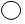 Checks performed to verify items listed in the scope of work found the systems to be in order and no issues were identified.Checks performed to verify items listed in the scope of work found the systems to be in order and no issues were identified.Checks performed to verify items listed in the scope of work found the systems to be in order and no issues were identified.A3: TransparencyA3: TransparencyA3: Transparency‘Get Information About Schools’ Register‘Get Information About Schools’ Register‘Get Information About Schools’ Register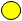 One of the two members are not independent of the board of trustees. Section 1.5 of the Academies Financial Handbook states that there should be significant separation between individuals who are members and those who are trustees therefore the majority of members should be independent of the board of trustees. A4: Gifts A4: Gifts A4: Gifts Gifts and Hospitality Received and Given Gifts and Hospitality Received and Given Gifts and Hospitality Received and Given The academy’s staff Code of Conduct has not been reviewed within the last three years.  The Finance Manager advised it was last approved in March 2017.It is advisable to review the staff Code of Conduct at least every three years.FindingsRecommendation / NotesRecommendation / NotesAction Plan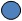 The Finance Manager advised that the gifts register is normally signed off in April each year, however, this was not possible this year due to Covid-19 restrictions.It is recommended that the Gifts Received and Given Register is periodically approved by an appropriate member of staff or governing body to confirm the record of gifts received, given or a nil return.  This can be achieved via email if it is not possible for the approver to review the register on site.It is recommended that the Gifts Received and Given Register is periodically approved by an appropriate member of staff or governing body to confirm the record of gifts received, given or a nil return.  This can be achieved via email if it is not possible for the approver to review the register on site.A5: Expenses A5: Expenses A5: Expenses A5: Expenses Checks performed to verify items listed in the scope of work found the systems to be in order and no issues were identified.Checks performed to verify items listed in the scope of work found the systems to be in order and no issues were identified.Checks performed to verify items listed in the scope of work found the systems to be in order and no issues were identified.Checks performed to verify items listed in the scope of work found the systems to be in order and no issues were identified.A6: Risk Management A6: Risk Management A6: Risk Management A6: Risk Management Register of Operating RisksRegister of Operating RisksRegister of Operating RisksRegister of Operating RisksMinutes of the Resources Committee meeting held 09/10/20 record a review of the academy’s Risk Register. However, the register has not been reviewed by the Full Governing Body (board of trustees) in the last twelve months.  The Finance Manager advised that the Risk Register is only presented to the Full Governing Body if there have been changes to it.Minutes of the Resources Committee meeting held 09/10/20 record a review of the academy’s Risk Register. However, the register has not been reviewed by the Full Governing Body (board of trustees) in the last twelve months.  The Finance Manager advised that the Risk Register is only presented to the Full Governing Body if there have been changes to it.Section 2.38 of the Academies Financial Handbook states that the board of trustees must retain overall oversight of the Risk Register. It is therefore recommended that the Risk Register is formally reviewed by the board of trustees at least annually; each term is recommended.FindingsRecommendation / NotesRecommendation / NotesAction PlanContingency and Business Continuity PlanContingency and Business Continuity PlanContingency and Business Continuity PlanContingency and Business Continuity Plan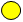 The Finance Manager advised that the Business Continuity Plan had not been reviewed since October 2018.The Finance Manager advised that the Business Continuity Plan had not been reviewed since October 2018.It is recommended that the academy’s Business Continuity Plan is formally reviewed by trustees at least annually. The plan must be kept up to date; any element of it that has become out of date is likely to be of no use in an emergency.  The plan should include:if the academy’s premises were not available for an extended period (e.g. due to fire or flood)large scale loss of property (e.g. through fire or theft)loss of information through catastrophic failure of IT systemsmass unavailability of staff (e.g. through a pandemic)FindingsRecommendation / NotesRecommendation / NotesAction PlanA7: Internal ScrutinyA7: Internal ScrutinyA7: Internal ScrutinyA7: Internal ScrutinyWhistleblowingWhistleblowingWhistleblowingWhistleblowingThe Whistleblowing Policy has not been published on the academy’s website.The Whistleblowing Policy has not been published on the academy’s website.Section 2.44 of the Academies Financial Handbook states that the trustees must agree the whistleblowing procedure and publish it on the trust’s website.A8: VAT A8: VAT A8: VAT A8: VAT Checks performed to verify items listed in the scope of work found the systems to be in order and no issues were identified.Checks performed to verify items listed in the scope of work found the systems to be in order and no issues were identified.Checks performed to verify items listed in the scope of work found the systems to be in order and no issues were identified.Checks performed to verify items listed in the scope of work found the systems to be in order and no issues were identified.Scope of WorkScope of WorkB1: Internal Control:bank account structureB1: Internal Control:payment authorisation proceduresB1: Internal Control:separation of duties (including online banking and BACS payments)B1: Internal Control:security of cheque and BACS payments B2: Cash Management:bank reconciliations – frequency & review processB2: Cash Management:sample testing of bank reconciliationsFindingsRecommendation / NotesAction PlanB1: Internal ControlB1: Internal ControlB1: Internal ControlChecks performed to verify items listed in the scope of work found the systems to be in order and no issues were identified.Checks performed to verify items listed in the scope of work found the systems to be in order and no issues were identified.Checks performed to verify items listed in the scope of work found the systems to be in order and no issues were identified.B2: Cash Management B2: Cash Management B2: Cash Management Checks performed to verify items listed in the scope of work found the systems to be in order and no issues were identified.Checks performed to verify items listed in the scope of work found the systems to be in order and no issues were identified.Checks performed to verify items listed in the scope of work found the systems to be in order and no issues were identified.Scope of WorkScope of WorkC1: Payroll Processing:payroll provider contract / SLAC1: Payroll Processing:process of independent reviewC1: Payroll Processing:sample testing of staff contracts and paymentsC2: Mileage and Subsistence Payments:authorisationC2: Mileage and Subsistence Payments:paymentFindingsRecommendation / NotesAction PlanC1: Payroll Processing C1: Payroll Processing C1: Payroll Processing Checks performed to verify items listed in the scope of work found the systems to be in order and no issues were identified.Checks performed to verify items listed in the scope of work found the systems to be in order and no issues were identified.Checks performed to verify items listed in the scope of work found the systems to be in order and no issues were identified.C2: Mileage and Subsistence Payments C2: Mileage and Subsistence Payments C2: Mileage and Subsistence Payments Checks performed to verify items listed in the scope of work found the systems to be in order and no issues were identified.Checks performed to verify items listed in the scope of work found the systems to be in order and no issues were identified.Checks performed to verify items listed in the scope of work found the systems to be in order and no issues were identified.USEFUL NOTES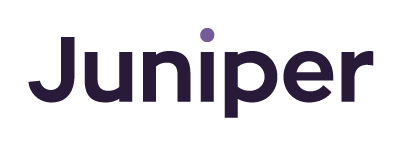 We value your feedback….we are continually striving to improve our service and welcome your comments. Please click here.Useful information for you…. Juniper Education’s Internal Control Evaluation (ICE) service is only part of the overall Financial Governance package available to academy trusts. Our Governor Services Team can provide your governing body with updates on national guidance, compliance support, assistance with governor recruitment and advice on technical procedures; from complaints to student exclusions. Our Clerks have a wealth of knowledge about governance, access to the latest developments in educational legislation and a wealth of templates and other resources to support your governing body. If you already subscribe to Governor Services click https://junipereducation.org/login/ to access model policies and other resources available to you.Courses available….. Juniper Education offer bespoke governor finance training and Headteacher / Senior Leader Finance Training – please ask for details. Alternatively, details of all courses being offered can be found on https://www.junipercpd.org/cpd/Juniper Education Review ConsultantSian SmithInformation Provided byFinance ManagerChair of the Board of TrusteesJane SwettenhamChair of the Resources CommitteeKatherine BoultonHeadteacherCarole HermanSchool Business ManagerStuart RobertsFinance ManagerDawn MatthewsFinancial Accounting SystemPSF